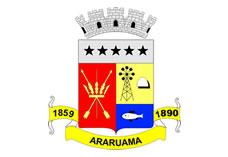 ESTADO DO RIO DE JANEIROPrefeitura Municipal de AraruamaSecretaria Municipal de SAÚDEFUNDO MUNICIPAL DE SAÚDECONTRATO DE AQUISIÇÃOS Nº.003/SESAU/2018MUNÍCIPIO DE ARARUAMA E SECRETARIA MUNICIPAL DE SAÚDE – SESAU (CONTRATANTE) e  AGROLAGOS COMERCIAL E DISTRIBUIDORA LTDA ME (CONTRATADA).EXTRATOPARTES: Município de Araruama e Secretaria Municipal de Saúde – SESAU (Contratante) e AGROLAGOS COMERCIAL E DISTRIBUIDORA LTDA ME – CNPJ 02.687.896/0001-54 (Contratada).OBJETO: O objeto do presente contrato é a “aquisição de gêneros alimentícios e material de consumo, visando atender as Unidades de Saúde, P da Secretaria Municipal de Saúde, PAM, Saúde Coletiva e CIMI, referente ao exercício de 2018, conforme Termo de Referência (Anexo I), que independentemente de transcrição faz parte integrante do contrato contidos no Pregão Presencial nº. 06/2018, bem como de acordo com a proposta apresentada pela contratada e demais disposições constantesdo  processo administrativo sob o número 29.054/2017. Os recursos orçamentários e financeiros correrão à conta do Programa de Trabalho nº. 04.001.001.10.122.0046-2030, elemento de despesa número 33903000700, Empenho número 00162/2018, Ficha número 00414, Fonte de Recursos número 120 .PRAZO: ImediatoVALOR:  R$ 73.618,00  (Setenta e três mil e seiscentos e dezoito reais).DATA DA CELEBRAÇÃO:  27 de fevereiro de 2018.